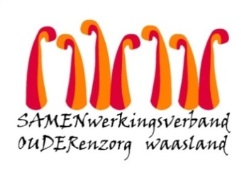 Nieuwsbrief WZC Heilig Hart – 25 februari 2021Beste bewoner, familie, mantelzorger, Na twee succesvolle vaccinatierondes is WZC Heilig Hart klaar om de bezoekregeling te versoepelen.  Dit kan omdat voldoende  bewoners en personeel volledig gevaccineerd zijn (2 dosissen).  Een belangrijke stap  voorwaarts  voor meer welzijn en kleur  in onze voorziening, zowel voor de bewoners, de medewerkers en de betrokken families.  Meer contact en bezoek is ten vroegste tien dagen na de tweede prik mogelijk.  Zo heeft het vaccin voldoende tijd om de bescherming bij de bewoners op te bouwen.  De nieuwe regeling in woonzorgcentrum Heilig Hart gaat van start vanaf maandag 1 maart 2021. We doen dit nog steeds met de nodige voorzichtigheid en in lijn met de nationale richtlijnen. Versoepeling bezoekregeling vanaf maandag 1 maart 2021Elke bewoner kan twee nauwe contacten zien,  deze kunnen om de twee weken wisselen.  Zij mogen op kamerbezoek komen maar niet tegelijkertijd.  M.a.w. er mag steeds maar één persoon extra in de kamer van de bewoner zijn.We kennen al één naam, maar er kan dus een naam worden toegevoegd of worden gewisseld.  Gelieve dit door te geven aanAfdeling Magnolia: An De Clercq, diensthoofd wonen- an.declercq@samenouder.beAfdeling Dandelion: Bianca Verkeste, hoofdverpeegkundige- bianca.verkeste@samenouder.beBezoek is mogelijk elke dag van 13.30-16.00uWe vragen wel om u te registreren in de bezoekerstool via de website www.samenouder.be .  Dit is mogelijk vanaf vrijdag 26 februari.Verlaten van de voorzieningDe bewoner kan de voorziening verlaten.  Daarbij gelden dezelfde regels als voor iedereen in de bevolking.  
Wat is zeker mogelijk:We raden een wandeling met de familie in de nabijheid van het WZC sterk aan.Een winkelbezoek kan.HygiënemaatregelenDe viruscirculatie in de samenleving noopt tot voorzichtigheid. We blijven iedereen vragen om de gekende voorzorgsmaatregelen na te leven en ook het chirurgisch mondneusmasker aan te houden gedurende het ganse bezoek.  Registratie aan de inkom in kader van contact tracing en vervolgens rechtstreeks naar de kamer gaan.Handen ontsmetten bij het binnenkomen.Mondmaskerplicht: bewoner en bezoeker dragen beiden een chirurgisch mondmasker tijdens het bezoek.
Enkel een chirurgisch masker is toegelaten.  Afstand bewaren van 1,5 meter.Duurtijd bezoek: maximum 1 uur en bij voorkeur raam en deur open (ventilatie)Niets eten of drinken op de kamer.Ontsmetten van oppervlakken die u aanraakte op de kamer.Deze nieuwe fase is alvast een belangrijk lichtpunt en hopelijk ook de weg naar verdere versoepelingen eens de vaccinatiegraad in de samenleving hoger ligt.  HerdenkingsmomentOndanks alle goede zorgen hebben 39 bewoners de strijd tegen het coronavirus verloren.  We wensen de familie veel sterkte toe.  Om stil te staan bij de voorbije moeilijke periode organiseren wij op 18 maart een herdenkingsmoment voor alle bewoners en medewerkers.  Tot slotWij wensen van harte dat deze eerste stap naar meer contact en meer vrijheid u allemaal moed en blijdschap geeft. Samen kijken we de toekomst stap per stap hoopvol tegemoet.Met vriendelijke groet,Ann Van Calenberge
Dagelijks verantwoordelijke